Settore ATAProt. 10994							Ve-Mestre, 15/07/2014								AI DIRIGENTI SCOLASTICI 								DELLE ISTITUZIONI SCOLASTICHE								DELLA PROVINCIA								ALLE OO.SS. SCUOLA DELLA PROVINCIA								ALL’URP – SEDE								AL SITO – SEDE								ALL’ALBO –SEDEOGGETTO: Personale ATA – Elenco dei posti disponibili prima dei movimenti a.s. 2014/15.		Per opportuna conoscenza, in allegato, si trasmette l’elenco dei posti disponibili prima dei movimenti.		Distinti saluti.IL DIRIGENTE							     (Domenico MARTINO)Responsabile del procedimento : Carretto EmanuelaTel. 041.2620974   e-mail: emanuela.carretto@istruzione.it____________________________________________________________USR VENETO – Ufficio VII  Ufficio scolastico di Venezia – tel. 041/ 2620901e-mail: usp.ve@istruzione.it -  PEC: uspve@postacert.istruzione.ithttp://www.istruzionevenezia.it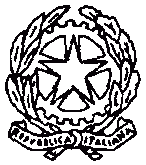 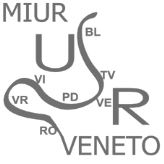 MINISTERO DELL’ISTRUZIONE, DELL’UNIVERSITÀ E DELLA RICERCAUFFICIO SCOLASTICO REGIONALE PER IL VENETODIREZIONE GENERALEUfficio VII - Ufficio scolastico di VeneziaVia L. A.Muratori, 5 – 30173 Mestre (VE) codice fiscale 80011290279